МИНИСТЕРСТВО НАУКИ И ВЫСШЕГО ОБРАЗОВАНИЯ РОССИЙСКОЙ ФЕДЕРАЦИИ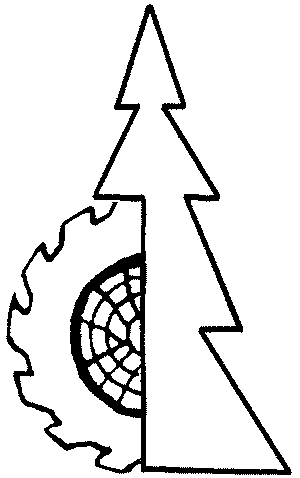 ФГБОУ ВО «Сибирский государственный университет науки и технологий имени академика М.Ф. Решетнёва» г. КрасноярскКафедра Автомобилей и транспортно-технологических машинВсероссийская научно-практическая конференцияЛесоэксплуатация и комплексное использование древесины10 марта 2021 г.Информационное письмоУважаемые коллеги!Приглашаем Вас принять участие в конференции.Всероссийская научно-практическая конференция «Лесоэксплуатация и комплексное использование древесины» (далее – Конференция) проводится на базе федерального государственного бюджетного образовательного учреждения высшего образования «Сибирский государственный университет науки и технологий имени академика М.Ф. Решетнева» (далее – СибГУ им. М.Ф. Решетнева). Форма участия очная, заочная.Цель конференции – обсуждение актуальных проблем лесной политики, промышленности, науки и образования в условиях современного состояния экономики и поиск путей их решения. Задачи конференции: 1. Установление баланса интересов лесного образования, науки и промышленности. 2. Определение возможностей перехода на импортозамещающие технологии и оборудование в лесопромышленном комплексе. 3. Обсуждение приоритетных направлений в области комплексного использования лесных ресурсов и биоэнергетики.4. Ознакомление с фундаментальными и прикладными работами в области инновационных технологий строительства, строительных конструкций с использованием древесных материалов.5. Экология лесопользования и качество жизни населения лесных районов, экологическая и продовольственной безопасность.6. Поиск путей повышения качества подготовки специалистов в области лесоэксплуатации и комплексного лесопользования.Организацию работы Конференции осуществляет кафедра автомобилей и транспортно-технологических машин СибГУ им. М.Ф. Решетнева.Дата проведения конференции – 10 марта 2021 года. Для участия в конференции необходимо до 1 марта 2020 г. предоставить заявку на участие в конференции и статью (объемом до 4 страниц) в электронном виде на электронную почту: Attmconf@mail.ru: или по адресу: 660049, г. Красноярск, пр. Мира, 82 ауд. 109.  Тел. 8 9082134811. Образец оформления заявки и статьи представлен в приложении к информационному письму. По итогам работы конференции формируется электронный сборник статей. Сборник статей будет зарегистрирован библиотечной базе Российского индекса научного цитирования (РИНЦ). Публикация статей и участие в конференции БЕСПЛАТНОЕ. Сборник конференции включен в РИНЦ ID: 42974485Примечание: В случае наличия на момент проведения конференции, ограничительных мер, связанных с COVID 19, запланированные мероприятия будут проводиться в дистанционном режиме с применением технологий и площадок WEB конференций.Дополнительную информацию можно получить по тел.: 8 9082134811Председатель оргкомитета___________ к.т.н., зав каф АТТМ Колесников Павел Геннадьевич. Технические требования к оформлению статей:текстовый редактор Microsoft Word 97-2007., шрифт Times New Roman, размер шрифта – 14 кегль, одинарный интервал, отступ первой строки абзаца – 1 см, выравнивание текста – по ширине; формат листа – А4, поля сверху, поля – ,  рисунки, графики, схемы и т.д. должны быть встроены в текст, как картинки форматом «В тексте», исполнены в черно-белой гамме, а также высылаются отдельным прикрепленным файлом.Если имеются рисунки или таблицы, используются слова «Таблица.. (Указывать над таблицей по левому краю)» или «Рисунок .. (Указывать под рисунком по центру) – «с указанием номера таблицы или рисунка. Формулы набираются в редакторе формул. Ссылки на литературу – в квадратных скобках, ссылки на формулы – в круглых скобках. Библиографический список печатается сразу же после текста статьи. Название организации приводится после названия статьи и авторов. Аннотация к статье не более 200 знаков и ключевые слова на русском и английском языках. Общий объем статьи – не более четырех страниц.Авторы несут ответственность за содержание материалов, представленных для публикации.За содержание материалов, представленных для публикации, ответственность несут авторы. Образец оформления статьиУДКПЕРСПЕКТИВЫ РАЗВИТИЯ ЛЕСНЫХ МАШИНИванов А.А.(1), Петров М.П.(1), Киселев А.В..(2)(1) Сибирский государственный университет науки и технологий имени академикаМ. Ф. РешетневаРоссийская Федерация, 660037, г. Красноярск, проспект им. газеты «Красноярский рабочий», 31 E-mail: (личный)(2) ФГАОУ ВО «Сибирский федеральный университет», г. КрасноярскРоссийская Федерация, 660041, г. Красноярск, пр. Свободный, 79E-mail: (личный)АннотацияКлючевые словаPROSPECTS OF DEVELOPMENT OF FOREST CARSIvanov A. A.(1), Petrov M. P.(1), Kiselev A.V.(2)(1) Reshetnev Siberian State University of Science and Technology31, Krasnoyarsky Rabochy Av., Krasnoyarsk, 660037, Russian Federation(2)Siberian federal University79, Svobodny Ave., Krasnoyarsk, 660041, Russian FederationAnnotationKeywordsОсновной текст статьи	Библиографический список© Иванов А.А., Петров М.П., Киселев А.В., 2020Регистрационная форма (отдельным документом)________						_______________/_________________      Дата						   	      подпись                      ФИОФамилия, имя, отчествоФамилия, имя, отчествоФамилия, имя, отчествоФамилия, имя, отчествоФамилия, имя, отчествоФамилия, имя, отчествоОрганизацияОрганизацияОрганизацияДолжностьДолжностьДолжностьДолжностьДолжностьИндекс, почтовый адресИндекс, почтовый адресИндекс, почтовый адресИндекс, почтовый адресИндекс, почтовый адресИндекс, почтовый адресE-mailТелефонТелефонСекция / название  доклада__________________________________________________________Секция / название  доклада__________________________________________________________Секция / название  доклада__________________________________________________________Секция / название  доклада__________________________________________________________Секция / название  доклада__________________________________________________________Секция / название  доклада__________________________________________________________Секция / название  доклада__________________________________________________________Секция / название  доклада__________________________________________________________Форма участия (очная/заочно-дистанционная)Форма участия (очная/заочно-дистанционная)Форма участия (очная/заочно-дистанционная)Форма участия (очная/заочно-дистанционная)Форма участия (очная/заочно-дистанционная)Форма участия (очная/заочно-дистанционная)Форма участия (очная/заочно-дистанционная)